turkcedersi.net ORTAOKULU2022-2023 EĞİTİM – ÖĞRETİM YILI 2. DÖNEM TÜRKÇE DERSİ ZÜMRE ÖĞRETMENLER KURULU TOPLANTI TUTANAĞIToplantı No       : 2Toplantı Tarihi : …../02/2023Toplantı Yeri    : Öğretmenler OdasıToplantı Saati   : 12.00Toplantıya Katılanlar: ……………………………. (Müdür Yardımcısı), ………………………………..(Zümre Başkanı), ………………………………..(Türkçe Öğretmeni)                                                      GÜNDEM MADDELERİ1. Açılış ve yoklama.2. Türk Milli Eğitiminin amaçlarının 1739 sayılı Temel Eğitim Kanunu’nun okunup incelenmesi.3. I. Dönem zümre öğretmenleri toplantı tutanağının değerlendirilmesi, uygulanması ve sonuçlarının gözden geçirilmesi.4. I. Dönem başarı durumlarının gözden geçirilmesi, başarısızlığın sebepleri ve başarıyı yükseltmek için yapılacak çalışmalar 5. Derslerin işlenişinde uygulanacak öğretim yöntem ve tekniklerinin belirlenmesi,6. Özel eğitim ihtiyacı olan öğrenciler için bireyselleştirilmiş eğitim programları (BEP) ile ders planlarının görüşülmesi,7. Diğer zümre ve alan öğretmenleriyle yapılabilecek işbirliği ve esaslarının belirlenmesi8. Kitap okutma etkinlikleri ve okul kütüphanesi ile ilgili değerlendirme9. Ölçme ve değerlendirme ile proje ödevi hususlarının görüşülmesi10. 06.02.2023 tarihinde yaşanan Kahramanmaraş merkezli depremlerden etkilenen on ildeki farklı illere ve okullara nakil olan öğrencilerin yaşadığı süreci kolay atlatabilmesi için okul idaresi, rehberlik hizmetleri ve sınıf öğretmeni iş birliği ile destek faaliyetleri verilmesi11. LGS çalışmalarının ve diğer merkezî sınavların planlanması12. Okul aile işbirliği ve veli toplantıları13. Dilek ve temenniler.1. Zümre öğretmenleri kurulu toplantısı Müdür Yardımcısı ………………………….… başkanlığında açıldı. Zümre Başkanı …………………….açılış konuşması ile başladı. Tüm öğretmenlere ikinci dönem için başarı dileklerinde bulunuldu. Başöğretmen Mustafa Kemal Atatürk ve aziz şehitlerimizin anısına bir dakikalık saygı duruşunda bulunularak akabinde İstiklâl Marşı okundu. 2. 1739 Sayılı Milli Eğitim Temel Kanunu’ndaki genel amaçlar, özel amaçlar ve temel ilkeleri  ………………………..……….tarafından okunup kurulca incelendi.  3. I. Dönem zümre öğretmenleri toplantı tutanağı gözden geçirildi. …………………………….……….., tarafından birinci dönem değerlendirilerek; öğrencilerin okuma-anlama sıkıntılarını gidermek için birinci dönemde bol bol okuma-anlama çalışması yaptırdığını belirtti. Zümrede alınan kararlar gereğince her sınıf için ders içi performans görev notu verildiğini ve bunların çizelgeler şeklinde okul idaresine teslim edildiğini söyledi. Türkçe Öğretmeni ……………………….…………. ise diğer ders öğretmenleriyle de alınan karar neticesinde bu dönemde ikinci sınavların test ağırlıklı yapılacağını, okuma-anlama etkinliklerine daha fazla önem verileceğini, 8. sınıflarda ise LGS sınavının kazanımlarına yönelik çalışmalar yapılacağını söyledi.4. ………………………..………..birinci dönem genel olarak iyi geçmiştir. Konular öğrencilerin seviyelerine uygun, yıllık planlar doğrultusunda işlenmiştir. Başarının daha da artırılması için öncelikle başarısızlığı olan öğrencilerin başarısızlıklarının nedenlerinin doğru tespit edilerek giderilmesi gerekmektedir.  Öğrencilerin ailevi, sosyal, ekonomik, çevre şartları, sorumluluk bilinci gibi faktörler dikkate alınarak öğrenci bazlı çalışmalar yapılacaktır.  Türkçe Öğretmeni ……………………………………… dersine girdiği sınıflarda yaptığı değerlendirmede genel başarının istenilen seviyede olduğunu belirtti. İkinci dönem de okuma ve anlamaya daha fazla ağırlık verileceğini söyledi. 5. Derslerde kullanılacak metot ve teknikler ile ders araç, gereç ve kaynakları ile ilgili olarak I. dönem zümresinin ilgili bölümleri okunarak bu dönem de birinci dönemde olduğu gibi davranılmasına karar verildi. Her öğrencinin TDK onaylı sözlüğü olması istendi ve ders kitaplarının eksiksiz getirilmesinin önemi üzerinde duruldu. 6. …………………..………….Kaynaştırma öğrencilerine yönelik olarak birinci dönem hazırlanan BEP planlarına uygun biçimde eğitim verilmiştir. İkinci dönem de sınıfımızda bulunan kaynaştırma öğrencilerine yönelik çalışmaların yapılması, kaynaştırma öğrencilerinde sınıf arkadaşlarıyla ilişkilerinde kendine güven, sorumluluk alma ve verilecek kazanımlar doğrultusunda çalışmalar yapılması kararlaştırıldı.7. Türkçenin doğru kullanımı ve yazım, noktalama gibi konularda sadece Türkçe değil diğer branş öğretmenlerinin de dikkat etmesi, yazılı ve sözlü anlatımlarda yöresel ağza dikkat edilmesi gerektiği söylendi. Ve tüm öğretmenlerle kitap okuma ile ilgili teşvik edici ortak çalışmalar yapılması kararlaştırıldı. 8. Yapılan son sınavlarda kitap okumanın etkisi görülmüştür. Bu yüzden kitap okuma alışkanlığı kazanmak her öğrenci için oldukça önemlidir. Derslerde kitap okumanın öneminden bıkmadan usanmadan bahsetme ve kütüphanenin verimli bir şeklide kullanılması söylendi. Ayrıca derslerimizde kitap okuma saatleri yapılmasına karar verildi. Öğretmenlerin öğrencilerin önünde kitap okuyarak onlara örnek olabileceği söylendi. 9. …………………………………………..1. dönem zümrede belirtildiği gibi her sınıf için belirlenen tarihlerde toplam 2 sınav yapılacaktır. Yapılacak bu sınavlardan birincisi klasik, ikincisi ise çoktan seçmeli olacaktır. Sınav tarihleri en az bir hafta önceden e-okula işlenecek ve öğrencilere duyurulacaktır.2. dönem sınav takvimi aşağıdaki şekilde olacaktır:1. yazılı sınav:  Nisan ayının 1. haftası2. yazılı sınav:  Mayıs ayının 4. haftasıTürkçe Öğretmeni ……………………………………………… 26.07.2014 Tarihli MEB İlköğretim Kurumlar Yönetmeliği’ne göre proje ödevleri her öğrenciye yılda en az bir kez verilmesi gerektiğini söyledi. PROJE ÖDEVLERİ TESLİM TARİHİ:  
Ödevin teslim zamanı: Nisan ayının ilk haftası  Türkçe dersi 5, 6, 7 ve 8. sınıf proje ödev konuları olarak aşağıdaki konular belirlendi. 1. Karagöz-Hacivat kuklası hazırlama ve bir replikle sunumu.2. Kendi sesinden şiir kaseti hazırlama (Şiirler öğrenciler tarafından belirlenecek)3. Mehmet Akif ERSOY’un Hayatı ve İstiklal Marşı’nın incelenmesi.4. Türkçemize sahip çıkma, doğru kullanma (Araştırma ödevi)5. Meslek tanıtımı yapma. Bir meslek sahibi ile mesleğinin özellikleri hakkında röportaj yapma (Grup çalışması)6. Herhangi bir konuda röportaj yapma (Eğitim, sağlık, ekonomi, spor, iletişim vb.)7. Türkçe ile ilgili bir konu seçerek anket yapma.8. Dilimizde kullanılan yabancı sözcüklerin Türkçe karşılıklarını bulma çalışması.9. Türkçenin kullanımıyla ilgili yapılan yanlışlıkların gözlem yoluyla tespiti ve bu yanlışlıkları düzeltme çalışması.10. Bir oyun canlandırma çalışması. (Gölge oyunu, orta oyunu vb.)11. Senaryosunu kendi yazdıkları bir oyunu canlandırma.12. Deyimleri konularına göre sınıflandırma.13. Deyimlerin çıkış kaynaklarını araştırma.14. Atasözlerinin çıkış kaynaklarını araştırma.15. Konularına göre şiir antolojisi hazırlama.16. Kitap inceleme.17. Yaşanılan yörenin folklorunu inceleme. (Yöresel kelimeler, mani, masal, ninni, bilmece, türkü, efsane vb.)18. Atatürk’ün eğitim politikası üzerine araştırma yazısı hazırlama.19. Atatürk’ün çeşitli konulardaki sözlerini, sınıflandırarak resimli olarak derleme.20. Bir ya da iki ay süre ile günlük tutma (Belli bir süreye ilişkin kısmı değerlendirmek üzere)21. Kurtuluş savaşında Türk kadınının katkılarını anlatan bir araştırma yazısı hazırlama.22. Öykü yazma. (Konu belirlenebilir.)23. Oyun yazma. (Konu belirlenebilir.)24. Şiir dinletisi hazırlayıp sunma. (Bireysel ya da grup olarak) 25. Atatürk’ün sözlerini derleyip düzenleme.26. Seçme şiir defteri tutma. (Konuları farklı)27. Dergi hazırlama (grup çalışması)28. Şiir türleri hakkında bilgi toplama, şiir türlerinden örnekler verme 29. Halk türkülerinin ortaya çıkış süreci (bir kasete kendi sesinden kaydetme ve bu türküleri kasete çekme çalışması)30. Drama çalışmaları31. Gazetelerde bulunan yazım ve noktalama yanlışlarının tespit edilmesi ve düzeltilmesi,32. Türkçe dersinin öğretilmesi için öneriler ve bu önerilerin örneklendirilmesi,33. Türk tarihindeki ilk yazılı eserler hakkında araştırma yapılması34. Okul kütüphanesindeki kitapların sayılarına ve türlerine göre gruplandırılması çalışması,35. Şiir defteri tutma.36. Sakarya türkülerinin ortaya çıkış hikâyelerinin araştırılması,37. Okul ve okul ortamının daha verimli olabilmesi için yapılabilecek çalışmaları konu alan bir çalışma yapılması,38. Türk dilinin gelişimine katkıda bulunmuş dilbilimcileri konu alan bir çalışmanın yapılması,39. Sınıf seviyesine uygun bir dilbilgisi konusunun seçilerek o konuya uygun bir materyal geliştirme çalışması,40. Çevre bilincinin gelişmesi yerleşmesi amacıyla;Orman yangınlarının çıkış sebepleri-sonuçları, Orman yangınlarının önlenebilmesi amacıyla yapılabilecek faaliyetler ile ilgili çalışma,Hayvan sevgisi konulu afiş ve broşür çalışması,41. Yaşlılara saygı konulu çalışmanın yapılması;Yaşlılara yardımcı olabilecek bir grup çalışmasının yapılması (Kasabamızda yardıma muhtaç yaşlıların belirlenerek bu yaşlıların evlerinin temizlenmesi ve alışverişlerinin yapılması gibi çalışmalar)42. Dünyada ve Türkiye’de kitap okuma oranlarının araştırılması ve bu araştırmaların grafik şeklinde hazırlanması.43. Okuma becerisini artırmak için neler yapılabilir soruna cevap olabilecek çalışmaların yapılması,*Öğretmenin uygun gördüğü takdirde bunların dışındaki konularda da görev verilebileceği kararına varıldı. PROJE DEĞERLENDİRME ÖLÇEĞİ10. Yaşanan deprem yüzünden ikinci dönemin geç başladığı ve bu yüzden öğrencilerde oluşabilecek travmatik sürece engel olmak amacıyla depremle ilgili öğrencilere bilgilendirme yapılmasına karar verildi. 10 ilde yaşanan depremden etkilenen ve sınıflarımıza gelmiş olan depremzede öğrenciler olabileceği söylendi. Bu öğrencilerin okula, sınıfa ve şehre uyum sağlayabilmesi için okul idaresi, rehberlik hizmetleri ve sınıf öğretmenleriyle sürekli iletişim hâlinde olunması gerekliliği üzerinde duruldu. Gerekirse kayıp yaşayan öğrencilerle bireysel iletişim kurularak destek olunması kararlaştırıldı. 11. 10 ili etkileyen deprem dolayısıyla o bölgede yaşayan öğrencilerin hak kaybı olmaması adına LGS sınav konularında değişiklik yapıldı ve sadece birinci dönem konularının sınavda çıkacağı açıklandı. Bu yüzden ikinci dönem yapılacak olan çalışmalar birinci dönem konularına yönelik olmalıdır. Bundan sonraki süreçte de LGS için yapılacak açıklamalar dikkatle takip edilmeli ve yeri geldiğinde öğrencilerle paylaşılmalı. Sınava yönelik çalışmaların dönem sonuna doğru yoğunlaşarak devam etmesi kararlaştırıldı. Geçmiş yıllarda çıkmış soruların ve her ay yayımlanan örnek soruların çözülmesin ve kurslarda konu tekrarı yapılıp bol bol soru çözülmesi söylendi.12. ………………………..başarının Okul-Aile-Öğrenci işbirliğine dayandığını bunlardan birisinin eksik olması durumunda başarının  düşeceğini belirterek öğrencilerin aileleriyle işbirliği içerisinde olunması gerektiğini söyledi. Veli toplantılarının her sınıfta önemli olduğunu belirtti. Her dönem yapacağımız iyi planlanmış toplantıların önemi üzerinde durdu.13. 2022-2023 eğitim ve öğretim yılı ikinci dönemi Zümre Başkanı …………..………….. iyi dilek ve temennileriyle sona erdi. Toplantıda alınan kararlar öğretmenlerce imza altına alındı.                                                      TOPLANTIDA ALINAN KARARLAR1. İlk dönem ulaşılan başarı grafiği daha ileriye taşınacak ve yıllık planda belirtilen ders içi, disiplin ve ara disiplin kazanımları ile etkinlikler eksiksiz olarak tamamlanacak.2. Ders işlenişi sırasında kullanılan yöntem ve teknikler, öğrenci düzeylerine, fiziki ve maddi şartlara, konunu içeriğine vb. göre belirlenecek. Yöntem ve tekniklerin uygulanması sırasında öğrenci merkezli olmaya özen gösterilecek.3. Öğrencilerin ders araç-gereçleri, kaynak araç-gereçleri ile eksiksiz olarak derse gelmeleri sağlanacak. Velilerle bu konuda görüşülecek.4. Sınav tarihleri zümrede belirtildiği şekliyle uygulanacak. Tarihler e-okul sistemine zamanında işlenerek öğrencilere duyurulacak. Bunun yanında ders içi performanslarına ve proje görevlerine not verilerek öğrenciler çok yönlü olarak değerlendirilecek ve öğrencilerin kazanımları alma düzeyleri objektif olarak belirlenecek.5. BEP’li öğrencilere yönelik kaynaştırma çalışmalarına özen gösterilecek.6. Diğer zümre ve alan öğretmenleriyle sürekli işbirliği içinde olunacak.7. Öğrencilere okuma alışkanlığını kazandırıcı çalışmalar yapılacak ve her şubede kitap okuma saati yapılacak. 8. 06.02.2023 tarihinde yaşanan Kahramanmaraş merkezli depremlerden etkilenen öğrencilerin yaşadığı süreci kolay atlatabilmesi için okul idaresi, rehberlik hizmetleri ve sınıf öğretmeni iş birliği ile maddi ve manevi destek faaliyetleri yürütülecek.9. Dönem boyunca yapılan sınavların analizleri çıkarılacak ve LGS için birinci dönem konularına yönelik gereken çalışmalar yapılacak.10. Proje konuları verilirken çevre şartları dikkate alınacak. Ödevler, objektif ölçeklerle değerlendirilecek. Değerlendirme kriterleri öğrencilere önceden bildirilecek.11. Velilerle daha sıkı iletişim kurulmaya çalışılacak. Mustafa AYGÜN		     Büşra TAHİROĞLU		                  …………………….. Türkçe Öğretmeni		     Türkçe Öğretmeni                                Müdür Yardımcısı (Zümre Başkanı)                                                                      UYGUNDUR.                                                                   ………./02/2023                                                                ………………………..                                                                   Okul Müdürü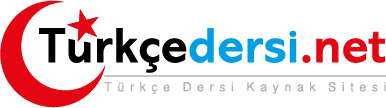    DEĞERLENDİRİLECEK ÖĞRENCİ     DAVRANIŞLARI   DEĞERLENDİRİLECEK ÖĞRENCİ     DAVRANIŞLARIPuan Proje Hazırlama SüreciProje Hazırlama SüreciProje Hazırlama Süreci1.Projenin amacını belirleme52.Projeye uygun çalışma planı yapma53.İhtiyaçları belirleme54.Farklı kaynaklardan bilgi toplama55.Projeyi plana göre gerçekleştirme5 Projenin İçeriği                                                                                                                                     Projenin İçeriği                                                                                                                                     Projenin İçeriği                                                                                                                                    1.Türkçe' yi doğru ve düzgün yazma52.Bilgilerin doğruluğu103.Raporun akıcılığı ve anlaşılırlığı104.Toplanan bilgilerin düzenlenmesi105.Yaratıcılık yeteneğini kullanma10Projenin Sunumu                                                                                                                                Projenin Sunumu                                                                                                                                Projenin Sunumu                                                                                                                                   1.Türkçe’ yi doğru ve düzgün konuşma52.Sorulara cevap verebilme53.Konuyu dinleyicilerin ilgisini çekecek şekilde sunma54.Sunuda akıcı bir dil ve beden dilini kullanma55.Verilen sürede sunuyu yapma56.Sunu sırasındaki öz güvene sahip olma5                                                                                                                    TOPLAM                                                                                                                    TOPLAM100